        [АРАР                                                                                 р е ш е н и еО проведении на территории сельского поселения Старокалмашевский сельсовет  мероприятий, посвященных  Году эстетики населенных пунктов: газоны, тротуары, освещение, заборы          В целях создания условий для комфортного проживания населения сельского поселения, повышения благоустройства и формирования эстетического облика населенных пунктов, руководствуясь Указом Главы Республики Башкортостан от 17.10.2019г. № УГ – 341 «Об объявлении в Республике Башкортостан 2020 года Годом эстетики населенных пунктов: газоны, тротуары, освещение, заборы»,  Совет сельского поселения Старокалмашевский  сельсовет муниципального района Чекмагушевский район Республики Башкортостан   РЕШИЛ:         1. Организовать и провести в 2020 году на территории сельского поселения Старокалмашевский сельсовет мероприятия, посвященные Году эстетики населенных пунктов газоны, тротуары, освещение, заборы.         2. Утвердить план основных мероприятий по проведению Году эстетики населенных пунктов газоны, тротуары, освещение, заборы в Республике Башкортостан на территории сельского поселения Старокалмашевский сельсовет согласно приложению.        3. Разместить настоящее решение на официальном информационном сайте Администрации сельского поселения  Старокалмашевский  сельсовет и на информационном стенде в здании Администрации сельского поселения.        4. Контроль за исполнением настоящего решения возложить на постоянную комиссию по земельным вопросам, благоустройству и экологии.Глава сельского поселения                                    А.А.Еникеевс.Старокалмашево20 декабря 2019 года№ 29ПЛАН мероприятий по подготовке и проведению в Республике Башкортостан в 2020 году Года эстетики населенных пунктов: газоны, тротуары, освещение, заборыБАШ[ОРТОСТАН  РЕСПУБЛИКА]ЫСА[МА{ОШ  РАЙОНЫ муниципаль районЫНЫ@  И*КЕ [АЛМАШ АУЫЛ СОВЕТЫ АУЫЛ  БИЛ^м^]Е СОВЕТЫ 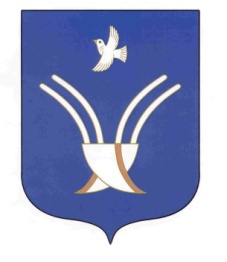 Совет сельского поселенияСТАРОКАЛМАШЕВСКИЙ сельсоветмуниципального района Чекмагушевский район Республики Башкортостан№п/пНаименование мероприятия Срок исполненияИсполнительОриентировочная стоимость (тыс. руб.)Источникфинансирования 1234561Обустройство тротуара вдоль улицы Мира с. Старокалмашево (650 м. от парка Победы до ул. Гагарина)2020Администрация СП Старокалмашевский Сельсовет5002Обустройство забора и газонов при въезде на ул. Мира с.Старокалмашево (около Парка Победы, мечети, СДК, администрации СП)2020Администрация СП Старокалмашевский Сельсовет300-400По программе «Реальные дела»3Очистка берегов рек и водоемов Апрель Администрация СП Старокалмашевский Сельсовет-4Проведение субботников  в Парке Победы, Пионерской алле.Апрель – Май Администрация СП Старокалмашевский Сельсовет-5Очистка кладбищ сельского поселенияАпрель – Май Администрация СП Старокалмашевский Сельсовет-6Вырубка деревьев по ул. Мира с. Старокалмашево и очистка территорииМай- август2020 годАдминистрация СП Старокалмашевский Сельсовет -7Обустройство забора кладбища № 3Апрель- октябрь2020 год Администрация СП Старокалмашевский Сельсовет Население, организации и учреждения-8Ремонт и покраска пешеходного моста через р. Калмашка (м/у ул. Гагарина и Октябрьская)2020 годАдминистрация СП Старокалмашевский Сельсовет 60Местный бюджет9Посадка деревьев , озеленение территорий сельского поселения Май-октябрь 2020 годАдминистрация СП Старокалмашевский Сельсовет -10Обустройство освещения детской – игровой площадки по ул. Пушкина с. СтарокалмашевоАпрель, май, октябрь 2020 годАдминистрация СП Старокалмашевский Сельсовет 50Местный бюджет11Благоустройство родника Май, июнь 2020 год Администрация СП Старокалмашевский Сельсовет 30Местный бюджет12Обустройство забора  на территории  клуба по ул. Р.Еникеева с. Новая МуртазаС мая по сентябрь2020 год Администрация СП Старокалмашевский Сельсовет 100Местный бюджет